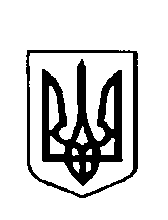 УКРАЇНАВАРКОВИЦЬКА сільська рада ДУБЕНСЬКОГО району РІВНЕНСЬКОЇ областіВОСЬМЕ скликання( п’ятнадцята  сесія) рішенняПро  затвердження проекту землеустрою,щодо  відведення  земельної ділянкиу  власність гр. Мельник Н.М.                Розглянувши  заяву гр. Мельник Наталії Михайлівни, яка  проживає  смт. Квасилів  вул. Молодіжна 28/311 про затвердження проекту землеустрою щодо  відведення  земельної  ділянки  у  власність  для  ведення особистого селянського господарства, яка знаходиться  в с. Зелений  Гай, виготовлену ПП « Рівненська земельна компанія»  Лакомська  О.В. та  керуючись  ст.26  Закону  України «Про   місцеве самоврядування  в  Україні», відповідно до ст.12,116,121,186 Земельного  кодексу  України   сільська  рада                                                     ВИРІШИЛА:1.Затвердити  проект  землеустрою гр. Мельник Наталії Михайлівні щодо  відведення  у  власність  земельної  ділянки для  ведення  особистого  селянського  господарства  площею 0,1143га, кадастровий номер (5621680800:03:003:0034), за    рахунок  земель запасу  сільськогосподарського призначення  на території  Варковицької сільської  ради, яка знаходиться   в с. Зелений Гай   Дубенського району  Рівненської  області.2.Передати  у  власність  гр. Мельник Наталії Михайлівні земельну  ділянку площею 0,1143га кадастровий номер (5621680800:03:003:0034) для  ведення особистого селянського господарства, яка  знаходиться на території Варковицької сільської ради в   с. Зелений Гай Дубенського  району  Рівненської  області.3.Гр.Мельник Наталії Михайлівні оформити  право  власності  на  земельну ділянку                                                                                                                                                                                                                                                                                                                                                                                                                                                                                                                                                                                                                                                                                                                                                                                                                                                                                                                                                                                                                                                                   в  порядку  визначеному  законодавством.4.Контроль  за  виконанням  даного  рішення  покласти  на  землевпорядника  сільської  ради.Сільський  голова                                                       Юрій ПАРФЕНЮК    24 грудня   2021 року№  693      